RESOLUÇÃO Nº 28 DE 14 DE DEZEMBRO DE 2016.Dispõe sobre a aprovação do Plano Anual de Atividades de Auditoria Interna-PAINT-2017 do Instituto Federal de Educação, Ciência e Tecnologia de Minas Gerais.O PRESIDENTE DO CONSELHO SUPERIOR, O REITOR DO INSTITUTO FEDERAL DE EDUCAÇÃO, CIÊNCIA E TECNOLOGIA DE MINAS GERAIS, no uso das atribuições que lhe são conferidas pelo Estatuto da Instituição, republicado com alterações no Diário Oficial da União do dia 13/07/2016, Seção 1, Págs. 10, 11 e 12, Decreto de 16 de setembro 2015, publicado no DOU de 17 de setembro de 2015, Seção 2, página 01 e considerando o disposto no artigo 7º da Instrução Normativa/CGU nº 24, de 17 de novembro de 2015,RESOLVE:           Art. 1°. Aprovar o Plano Anual de Atividades de Auditoria Interna – PAINT – 2017, a ser executado no período de janeiro a dezembro de 2017 na forma do Anexo a esta Resolução.          Art. 2º. Esta Resolução entra em vigor na data de sua publicação. Belo Horizonte, Estado de Minas Gerais, 14 de dezembro de 2016.                                 Professor KLÉBER GONÇALVES GLÓRIA                                     Presidente do Conselho Superior do IFMGANEXO DA RESOLUÇÃO N. 28 DO CONSELHO SUPERIOR DOIFMG, DE 14 DE DEZEMBRO DE 2016MINISTÉRIO DA EDUCAÇÃO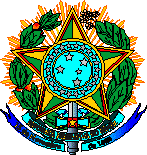 SECRETARIA DE EDUCAÇÃO PROFISSIONAL E TECNOLÓGICAINSTITUTO FEDERAL DE EDUCAÇÃO, CIÊNCIA E TECNOLOGIA DE MINAS GERAISUNIDADE DE AUDITORIA INTERNA1.  INTRODUÇÃOO Plano Anual de Auditoria Interna – PAINT 2017 foi elaborado de acordo com a Instrução Normativa CGU 024, de 17/11/2015. O presente documento abordará as ações previstas da auditoria interna, bem como ações de desenvolvimento institucional e capacitações previstas para o fortalecimento das atividades da auditoria interna no IFMG, o qual segue para apreciação da Controladoria Geral da União em Minas Gerais.2. A INSTITUIÇÃO:O IFMG é uma autarquia federal criada pela Lei n° 11.892, de 28 de dezembro de 2008, mediante integração de três autarquias: o Centro Federal de Educação Tecnológica de Bambuí, o Centro Federal de Educação Tecnológica de Ouro Preto e a Escola Agrotécnica Federal de São João Evangelista. Possui onze campi em funcionamento (Bambuí, Betim, Congonhas, Formiga, Governador Valadares, Ouro Branco, Ouro Preto, Ribeirão das Neves, Sabará, Santa Luzia, São João Evangelista, seis campi avançados (Piumhi, Ponte Nova, Conselheiro Lafaiete, Itabirito, Ipatinga e Arcos) e um Campus em fase de implantação (Ibirité), além da Reitoria situada em Belo Horizonte/MG.	O IFMG oferece cursos de nível técnico nas modalidades integrado, e subsequente, inclusive a distância; cursos de nível superior nas modalidades tecnólogo, licenciatura e bacharelado; cursos de pós-graduação lato sensu e stricto sensu; além de cursos FIC tradicionais e ofertados pelo PRONATEC.	Quanto à execução orçamentária, atualmente o IFMG possui dez Unidades Gestoras (UG) executoras, sendo que a UG da Reitoria descentraliza os recursos orçamentários para as demais UG’s. A tabela abaixo demonstra as unidades atendidas com o orçamento de cada UG:Para o exercício de 2017, o Projeto de Lei Orçamentária Anual prevê o seguinte orçamento para o IFMG:3. UNIDADE DE AUDITORIA INTERNA DO IFMGA Unidade de Auditoria Interna do IFMG executa suas atividades de forma descentralizada, sob direção do Auditor Geral lotado na Reitoria, e em conformidade com o Estatuto do IFMG, aprovado pela Resolução n° 014/2016, de 15/06/2016, do Conselho Superior do IFMG. A composição dos recursos humanos da Unidade de Auditoria Interna está demonstrada no quadro abaixo:As ações de auditoria seguem as etapas de planejamento, execução, comunicação e monitoramento. O planejamento é a etapa que consiste em planejar o cronograma de execução, os objetivos a serem atingidos, a amostra a ser auditada e as técnicas de auditoria a serem aplicadas. O planejamento é realizado pela Coordenação Geral de Auditoria e tem como resultado final a elaboração do programa de auditoria e dos modelos de papéis de trabalho.A execução é a etapa que consiste em pedidos de documentos e informações por meio de solicitações de auditoria, além de aplicação de técnicas de auditoria com o objetivo de cumprir o planejamento estabelecido no programa de auditoria.  A comunicação é a etapa de elaboração dos relatórios, que são revisados pela Diretor de Auditoria Interna, e posterior encaminhamento ao Gabinete do Reitor e aos Gestores dos setores auditados.O monitoramento consiste em acompanhar o cumprimento das recomendações contidas nos relatórios de auditoria emitidos pela Unidade de Auditoria Interna (AUDIN), Controladoria Geral da União (CGU) e Tribunal de Contas da União (TCU). 4. RELAÇÃO DOS TEMAS PASSÍVEIS DE SEREM TRABALHADOSCom o intuito de priorizar as atividades a serem auditadas no exercício de 2017 e fazer um levantamento de informações a serem utilizadas na elaboração do PAINT (Plano Anual de Auditoria Interna) 2017, foram feitas as identificações dos temas a serem trabalhados, conforme orientação do Art. 4º, I da IN 24/2015 da CGU, bem como a definição dos principais processos de cada tema a serem auditados e suas avaliações de risco, baseadas na percepção da Auditoria Interna do IFMG, considerando experiências anteriores. Para a “Avaliação de Risco”, foi avaliada a probabilidade de ocorrência de inconformidades nos processos e o impacto destas no alcance de seus objetivos. A avaliação utilizou como escala os termos “baixo”, “médio” e “alto” e as pontuações 1, 2 e 3, respectivamente, conforme quadro abaixo:Por fim, somou-se as pontuações das probabilidades e dos impactos resultando em avaliações de riscos com valores que podem variar entre 2 e 6.As avaliações de riscos foram feitas somente nas atividades-meio do IFMG, a saber: Administração, Planejamento e Gestão de Pessoas, pois o instituto ainda não provê de um Mapa de Riscos de todas as suas atividades.Seguem as avaliações de riscos dos processos:5. AÇÕES DE AUDITORIA INTERNA PREVISTAS PARA 2017Para o exercício de 2017, optou-se por realizar uma ação de auditoria em cada um dos temas executados pelo IFMG, priorizando os processos com maior avaliação de risco, conforme quadro abaixo:6. AÇÕES DE CAPACITAÇÃO PREVISTAS PARA 20177. CONSIDERAÇÕES FINAIS:O presente plano refere-se ao período de 01 de janeiro a 31 de dezembro de 2017. Oportuno esclarecer que poderá haver divergência entre o planejamento e a execução das ações previstas neste planejamento, em virtude de fatos imprevistos e ainda da reduzida mão de obra que compõe a equipe da auditoria interna.Os resultados das auditorias realizadas serão levados ao conhecimento dos responsáveis pelas áreas auditadas, através de relatório encaminhado ao Reitor e Diretores Gerais dos campi, para adoção de medidas cabíveis, para saneamento da situação apontada, caso necessário.Assim com a elaboração do presente documento, espera-se que os trabalhos de auditoria sejam realizados conforme planejado e que os objetivos sejam alcançados.Kléber Gonçalves GlóriaPresidente do Conselho Superior do Instituto Federal de Educação, Ciência e Tecnologia de Minas GeraisUG ExecutoraUnidade158122Reitoria158122Campus Sabará158122Campus Santa Luzia158122Campus Avançado Piumhi158122Campus Avançado Ponte Nova158122Campus Avançado Conselheiro Lafaiete158122Campus Avançado Itabirito158122Campus Avançado Ipatinga158122Campus Avançado Arcos158122Campus em implantação Ibirité158275Campus Bambuí155678Campus Betim158514Campus Congonhas158513Campus Formiga155221Campus Governador Valadares155230Campus Ouro Branco158475Campus Ouro Preto155645Campus Ribeirão das Neves158476Campus São João EvangelistaOrçamento / 2017R$ 318.326.862R$ 318.326.862PROGRAMA 0089 - PREVIDÊNCIA DE INATIVOS E PENSIONISTAS DA UNIÃOPROGRAMA 0089 - PREVIDÊNCIA DE INATIVOS E PENSIONISTAS DA UNIÃOPROGRAMA 0089 - PREVIDÊNCIA DE INATIVOS E PENSIONISTAS DA UNIÃOAção GovernamentalAção GovernamentalAção GovernamentalDescriçãoValor em R$%Ação: 0089. 0181 - Aposentadorias e Pensões - Servidores Civis 32.848.11110,32Ação: 0089. 0181 - Aposentadorias e Pensões - Servidores Civis 32.848.11110,32Ação: 0089. 0181 - Aposentadorias e Pensões - Servidores Civis 32.848.11110,32PROGRAMA 0910 - O.E.: GESTÃO DA PARTICIPAÇÃO DE ENTIDADES NACIONAIS E INTERN.PROGRAMA 0910 - O.E.: GESTÃO DA PARTICIPAÇÃO DE ENTIDADES NACIONAIS E INTERN.PROGRAMA 0910 - O.E.: GESTÃO DA PARTICIPAÇÃO DE ENTIDADES NACIONAIS E INTERN.Ação GovernamentalAção GovernamentalAção GovernamentalDescriçãoValor em R$%Ação: 0910. 00PW - Contribuições a Entidades Nacionais sem Exigência de Programação Específica - Nacional33.0720,01Ação: 0910. 00PW - Contribuições a Entidades Nacionais sem Exigência de Programação Específica - Nacional33.0720,01Ação: 0910. 00PW - Contribuições a Entidades Nacionais sem Exigência de Programação Específica - Nacional33.0720,01Ação: 0910. 00PW - Contribuições a Entidades Nacionais sem Exigência de Programação Específica - Nacional33.0720,01PROGRAMA 2080 - EDUCAÇÃO DE QUALIDADE PARA TODOSPROGRAMA 2080 - EDUCAÇÃO DE QUALIDADE PARA TODOSPROGRAMA 2080 - EDUCAÇÃO DE QUALIDADE PARA TODOSAção GovernamentalAção GovernamentalAção GovernamentalDescriçãoValor em R$%Ação: 2080. 20RG - Expansão e Reestruturação de Instituições Federais de Educação Profissional e Tecnológica2.926.8290,92Ação: 2080. 20RG - Expansão e Reestruturação de Instituições Federais de Educação Profissional e Tecnológica2.926.8290,92Ação: 2080. 20RG - Expansão e Reestruturação de Instituições Federais de Educação Profissional e Tecnológica2.926.8290,92Ação: 2080. 20RL - Funcionamento de Instituições Federais de Educação Profissional e Tecnológica41.272.64112,97Ação: 2080. 20RL - Funcionamento de Instituições Federais de Educação Profissional e Tecnológica41.272.64112,97Ação: 2080. 20RL - Funcionamento de Instituições Federais de Educação Profissional e Tecnológica41.272.64112,97Ação: 2080. 2994 - Assistência ao Estudante da Educação Profissional e Tecnológica11.962.9743,76Ação: 2080. 2994 - Assistência ao Estudante da Educação Profissional e Tecnológica11.962.9743,76Ação: 2080. 2994 - Assistência ao Estudante da Educação Profissional e Tecnológica11.962.9743,76Ação: 2080. 6380 - Fomento ao Desenvolvimento da Educação Profissional e Tecnológica3.107.3630,98Ação: 2080. 6380 - Fomento ao Desenvolvimento da Educação Profissional e Tecnológica3.107.3630,98Ação: 2080. 6380 - Fomento ao Desenvolvimento da Educação Profissional e Tecnológica3.107.3630,98PROGRAMA 2109 - GESTÃO E MANUTENÇÃO DO MINISTÉRIO DA EDUCAÇÃOPROGRAMA 2109 - GESTÃO E MANUTENÇÃO DO MINISTÉRIO DA EDUCAÇÃOPROGRAMA 2109 - GESTÃO E MANUTENÇÃO DO MINISTÉRIO DA EDUCAÇÃOAção GovernamentalAção GovernamentalAção GovernamentalDescriçãoValor em R$%Ação: 2109. 2004 - Assistência Médica e Odontológica aos Servidores Civis, Empregados, Militares e seus Dependentes4.163.3281,31Ação: 2109. 2004 - Assistência Médica e Odontológica aos Servidores Civis, Empregados, Militares e seus Dependentes4.163.3281,31Ação: 2109. 2004 - Assistência Médica e Odontológica aos Servidores Civis, Empregados, Militares e seus Dependentes4.163.3281,31Ação: 2109. 2010 - Assistência Pré-Escolar aos Dependentes dos Servidores Civis, Empregados e Militares1.264.0320,40Ação: 2109. 2010 - Assistência Pré-Escolar aos Dependentes dos Servidores Civis, Empregados e Militares1.264.0320,40Ação: 2109. 2010 - Assistência Pré-Escolar aos Dependentes dos Servidores Civis, Empregados e Militares1.264.0320,40Ação: 2109. 2011 - Auxílio-Transporte aos Servidores Civis, Empregados e Militares3.458.2321,09Ação: 2109. 2011 - Auxílio-Transporte aos Servidores Civis, Empregados e Militares3.458.2321,09Ação: 2109. 2011 - Auxílio-Transporte aos Servidores Civis, Empregados e Militares3.458.2321,09Ação: 2109. 2012 - Auxílio-Alimentação aos Servidores Civis, Empregados e Militares9.151.7042,87Ação: 2109. 2012 - Auxílio-Alimentação aos Servidores Civis, Empregados e Militares9.151.7042,87Ação: 2109. 2012 - Auxílio-Alimentação aos Servidores Civis, Empregados e Militares9.151.7042,87Ação: 2109. 20TP - Pessoal Ativo da União172.951.46854,33Ação: 2109. 20TP - Pessoal Ativo da União172.951.46854,33Ação: 2109. 20TP - Pessoal Ativo da União172.951.46854,33Ação: 2109. 216H - Ajuda de Custo para Moradia ou Auxílio-Moradia a Agentes Públicos358.8000,11Ação: 2109. 4572 - Capacitação de Servidores Públicos Federais em Processo de Qualificação e Requalificação1.286.4120,40Ação: 2109. 4572 - Capacitação de Servidores Públicos Federais em Processo de Qualificação e Requalificação1.286.4120,40Ação: 2109. 4572 - Capacitação de Servidores Públicos Federais em Processo de Qualificação e Requalificação1.286.4120,40Ação: 2109. 00M1 - Benefícios Assistenciais decorrentes do Auxílio-Funeral e Natalidade132.1560,04Ação: 2109. 00M1 - Benefícios Assistenciais decorrentes do Auxílio-Funeral e Natalidade132.1560,04Ação: 2109. 00M1 - Benefícios Assistenciais decorrentes do Auxílio-Funeral e Natalidade132.1560,04Ação: 2109. 09HB - Contrib. da União, de suas Autarquias e Fundações para o Regime de Previdência dos Servidores Públicos Federais33.409.74010,50Ação: 2109. 09HB - Contrib. da União, de suas Autarquias e Fundações para o Regime de Previdência dos Servidores Públicos Federais33.409.74010,50Ação: 2109. 09HB - Contrib. da União, de suas Autarquias e Fundações para o Regime de Previdência dos Servidores Públicos Federais33.409.74010,50TOTAL 318.326.862100,00LotaçãoNomeCargo/FunçãoFormaçãoDiretoria de Auditoria InternaEvandro Francisco CarvalhoContador / Diretor de Auditoria InternaContábeisDiretoria de Auditoria InternaAdriana Vieira Medeiros de OliveiraAssistente em AdministraçãoAdministraçãoDiretoria de Auditoria InternaGustavo Carvalho SouzaAssistente em Administração Engenharia AmbientalDiretoria de Auditoria InternaEli Félix VenturaAssistente em AdministraçãoDireitoCampus BambuíVera Lúcia de Fátima Pereira CarvalhoContadoraContábeisCampus FormigaPoliana Myriam Felipe Rodrigues de SantanaAuditoraDireitoSão João EvangelistaAlceste Metsker dos Santos GlóriaAssistente em AdministraçãoMatemáticaOuro PretoDélcio Antônio das Chagas PereiraTécnico em ContabilidadeContábeisProbabilidade/ImpactoBaixoMédioAltoPontuação atribuída123TEMA: ADMINISTRAÇÃO E PLANEJAMENTOTEMA: ADMINISTRAÇÃO E PLANEJAMENTOTEMA: ADMINISTRAÇÃO E PLANEJAMENTOTEMA: ADMINISTRAÇÃO E PLANEJAMENTOProcesso: Planejamento e Gestão OrçamentáriaProbabilidade 1Impacto3Avaliação de Risco4Processo: Execução FinanceiraProbabilidade2 Impacto3Avaliação de Risco5Processo: SuprimentosProbabilidade1 Impacto2Avaliação de Risco3Processo: Gestão de ContratosProbabilidade2 Impacto2Avaliação de Risco4Processo: Gestão do Almoxarifado e Patrimônio do IFMGProbabilidade 3Impacto1Avaliação de Risco4Processo: Gestão do TransporteProbabilidade 3Impacto3Avaliação de Risco6Processo: Receita PrópriaProbabilidade 3Impacto1Avaliação de Risco4TEMA: GESTÃO DE PESSOASTEMA: GESTÃO DE PESSOASTEMA: GESTÃO DE PESSOASTEMA: GESTÃO DE PESSOASProcesso: Admissão, aposentadoria e pensão Probabilidade2 Impacto1Avaliação de Risco3Processo: Auxílio Transporte e MoradiaProbabilidade 3Impacto2Avaliação de Risco5Processo: Ajuda de custoProbabilidade 1Impacto3Avaliação de Risco4Processo: Registro de frequência e carga horária dos servidoresProbabilidade 3Impacto1Avaliação de Risco4Processo: Concessão de Progressões e Incentivo à QualificaçãoProbabilidade 1Impacto2Avaliação de Risco3N° AÇÃOUNIDADE AUDITADATEMA DA AUDITORIACRONOGRAMA001Reitoria e todos os CampiMonitoramento das recomendações emitidas18/01 a 31/01/2017002IFMGRAINT 201601/02 a 28/02/2017003IFMGPrestação de Contas e Relatório de Gestão 201602/01 a 31/03/2017004Reitoria e todos os CampiGestão do transporte01/04 à 30/04/2017005Reitoria e todos os CampiReceita própriaAuxilio transporte e Moradia02/05 à 31/05/2017006Reitoria e todos os CampiExecução Financeira (Diárias, Passagens, Suprimento de Fundos)01/06 à 30/06/2017007Reitoria e todos os CâmpusMonitoramento das recomendações emitidasPlanejamento orçamentário01/07 à 29/07/2017008Reitoria e todos os CâmpusAcompanhamento do cumprimento da carga horária dos servidores e ajuda de custo.01/08 à 31/08/2017009Almoxarifado e Patrimônio01/09 a 30/09/2017010IFMGPAINT 201803/10 à 31/10/2017011IFMGGestão e fiscalização de contratos01/11 à 30/11/2017012Reitoria e todos os CâmpusMonitoramento das recomendações emitidas01/12 à 23/12/2017QUANTIDADE DE SERVIDORESAÇÃO DE CAPACITAÇÃOCARGA HORÁRIA05FONAItec - Capacitação Técnica dos Integrantes das Auditorias Internas do Ministério da Educação40 h03Auditoria Governamental. Fiscalização, Análise e Controle Interno4003Semana de Administração Orçamentária, Financeira e de Contratações Públicas40h